 Какие игрушки можно подарить детям на Новый год?      В Новый год дети искренне верят, что должно произойти чудо. И поэтому всегда очень важно, какой новогодний подарок будет ждать вашего ребёнка под ёлкой.    Приближаются Новогодние праздники, и у родителей начинается предпраздничная головная боль: что подарить ребёнку на Новый год? У нас обычно перед Новым годом голова идёт кругом.  Как угодить и не подарить вместо праздника разочарование, и чтобы было полезно, и чтобы в пределах разумного, по цене? Но попробуем успокоиться и разобраться. Мы разберём несколько вопросов, которые обычно возникают у родителей при выборе новогоднего подарка ребёнку (и не только новогоднего).     Взрослые всегда думают, что лучше знают, что именно  подарить детям. Это распространённое заблуждение. Конечно, дарить ребёнку желательно именно то, о чём он мечтает. Часто родители полагают, что, если ребёнку нужна, например, новая рубашка или свитер, то эту вещь и можно подарить на праздник. Или, казалось бы, родители учитывают желание ребёнка, но доверяют при этом только собственным вкусам. К примеру, дочурка очень хочет, чтобы ей подарили куклу «Винкс», а родители покупают ей в подарок дорогую фарфоровую куклу. Так же очень важна и предновогодняя атмосфера волшебства, сказки. Приятные эмоции ожидания и переживания чуда способствуют улучшению психологического состояния ребёнка, а чувства, которые были связаны с праздником Нового года, остаются на всю жизнь.Самый универсальный подарок для ребенка — это развивающая игра. Особенно, если речь пойдёт о дошколёнке. Так, мальчику можно подарить конструктор, настольный хоккей или футбол, управляемую модель самолёта и т.д. Девочке хорошим подарком может стать кукольный домик, который можно собрать самостоятельно, проявив фантазию, или бумажная кукла с комплектом одежды, который можно раскрасить и т.д. Выбор развивающих игр и игрушек сейчас огромен. Развивающие игры помогают ребёнку узнать новое, проявить свои творческие способности. Необходимо учитывать и интересы ребёнка – чем он любит заниматься (может это рисование, а может – спорт), какие книги он любит читать.        Есть такое мнение, что не стоит дарить детям дорогие подарки на Новый год, это заблуждение. Если речь идёт о мечте ребёнка и у вас есть возможность такой подарок сделать, воспользуйтесь ею.В случае если вы испытываете дефицит средств, постарайтесь объяснить ребёнку, что подарок – это всё-таки сюрприз. Не стоит в этом случае писать письмо Деду Морозу и просить его о конкретном новогоднем презенте – это избавит ребёнка от ожиданий. Особым способом оформив подарок или обыграв его вручение, можно компенсировать недостаточную его ценность.Ваш ребенок разочаровался в подарке это ни так страшно.Дело в том, что разочарование является таким же нормальным чувством, как и любое другое, и не стоит стараться всеми силами оградить от него сына или дочь. Если ребёнок расстроился, вам нужно просто быть рядом и помочь ему это пережить. Он должен учиться общаться и с болезненными чувствами. И конечно, не стоит обижаться и, тем более, злиться, на ребёнка, который не оценил вашего подарка.Очень важна форма преподнесения подарка, как сам подарок.Форма преподнесения имеет огромное значение. Ведь любой подарок принесет гораздо больше радости, если получение подарка связано с дополнительными эмоциями. Это может быть неожиданное обнаружение его (под ёлкой, под подушкой и пр.), поиск подарка по специальным знакам и указателям или преодоление маленьких «препятствий» на пути к его получению. Попробуйте превратить процесс получения подарка в увлекательную игру. Пусть ребенок получит от этой игры удовольствие и запомнит этот праздник на всю жизнь.Хочется предостеречь родителей от некоторых ошибок.Крайне нежелательно использовать Деда Мороза в целях воспитания хорошего поведения. Примерное поведение ребенка под угрозой остаться без подарка долго не продержится. Подобные методы не формируют внутренней ответственности и навыков желательного поведения у ребенка.Счастья и удачи в Новом году!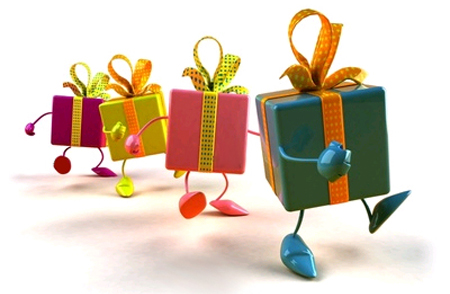 